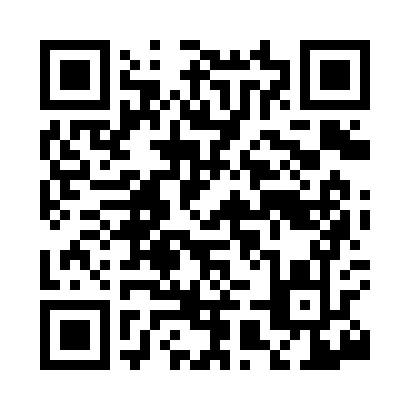 Prayer times for Couse, New York, USAWed 1 May 2024 - Fri 31 May 2024High Latitude Method: Angle Based RulePrayer Calculation Method: Islamic Society of North AmericaAsar Calculation Method: ShafiPrayer times provided by https://www.salahtimes.comDateDayFajrSunriseDhuhrAsrMaghribIsha1Wed4:205:4912:524:467:569:252Thu4:185:4712:524:467:579:263Fri4:165:4612:524:467:589:284Sat4:145:4512:524:477:599:295Sun4:135:4312:514:478:009:316Mon4:115:4212:514:478:019:337Tue4:095:4112:514:488:029:348Wed4:085:4012:514:488:039:369Thu4:065:3912:514:488:049:3710Fri4:055:3712:514:498:069:3911Sat4:035:3612:514:498:079:4012Sun4:015:3512:514:498:089:4213Mon4:005:3412:514:508:099:4314Tue3:585:3312:514:508:109:4515Wed3:575:3212:514:508:119:4616Thu3:555:3112:514:518:129:4817Fri3:545:3012:514:518:139:4918Sat3:535:2912:514:518:149:5119Sun3:515:2812:514:528:159:5220Mon3:505:2712:514:528:169:5421Tue3:495:2712:514:528:179:5522Wed3:475:2612:524:538:189:5623Thu3:465:2512:524:538:199:5824Fri3:455:2412:524:538:209:5925Sat3:445:2412:524:548:2110:0126Sun3:435:2312:524:548:2110:0227Mon3:425:2212:524:548:2210:0328Tue3:415:2212:524:548:2310:0429Wed3:405:2112:524:558:2410:0630Thu3:395:2012:524:558:2510:0731Fri3:385:2012:534:558:2610:08